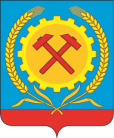 СОВЕТ НАРОДНЫХ ДЕПУТАТОВ ГОРОДСКОГО ПОСЕЛЕНИЯГОРОД ПОВОРИНО ПОВОРИНСКОГО МУНИЦИПАЛЬНОГОРАЙОНА ВОРОНЕЖСКОЙ ОБЛАСТИ                                                                                                              Утверждаю:                                                                                 Глава городского поселения                                                                                       город   Поворино Поворинского                                                                                    муниципального района                                                                                Воронежской области                                                                                             _____________В.П. Буравлев                                                                                                       13.02.2024 г.АктОт 13.02.2024 г.  обнародования решения  Совета народных депутатов городского поселения город Поворино Поворинского муниципального района Воронежской области от 13.02.2024 г.№ 5                                                                   Дата начала обнародования: 13.02.2024г.                                                                   Дата окончания обнародования: 23.02.2024г.	В соответствии с Уставом городского поселения город Поворино Поворинского муниципального района Воронежской области, комиссия в составе: Овсянников Роман Валентинович – заместитель главы городского поселения город Поворино, депутат Совета народных депутатов городского поселения город Поворино, Обожганкина Елена Михайловна – главный специалист Совета народных депутатов городского поселения город Поворино, Тарадина Оксана Владимировна – депутат Совета народных депутатов городского поселения город Поворино:  составила настоящий акт о том, что с целью доведения до сведения граждан, проживающих на территории городского поселения город Поворино Поворинского муниципального района Воронежской области, было обнародовано следующее  решение Совета народных депутатов городского поселения город Поворино Поворинского муниципального района Воронежской области: От 13.02.2024 г. № 5 О досрочном расторжении (прекращении) контракта заключенного с главой администрации городского поселения город Поворино Поворинского муниципального района Воронежской области М.А. Брагиным по собственному желанию и назначении исполняющего обязанности главы администрации городского поселения город Поворино Поворинского муниципального района  Воронежской области   В.А. Бурова.Путём размещения  с 13.02.2024 г. по 23.02.2024 г.  указанные  решения на информационных стендах (здание администрации городского поселения                                                                                                                                                                                                                                                                                                                                                                                                                                                                                                                                                                                                                                                                                                                                                                                                                                                                                                                                                                                                                                                      город Поворино – пл. Комсомольская, 2; здание МКУ «Районный многофункциональный центр культуры и народного творчества» Поворинского муниципального района Воронежской области – ул.  Советская, 35; здание МКУК МБ Поворинского муниципального района – ул. Советская, 81;),   утверждённого решением Совета народных депутатов городского поселения город  Поворино Поворинского муниципального района Воронежской области от 27.12.2011г. № 85 «Об обнародовании муниципальных правовых актов» и на официальном сайте городского поселения город Поворино www.povorinosity.ru. На официальном сайте www.povorinosity.ru. обнародованные решения от 13.02.2024г. № 5 размещены в разделе «Решения СНД» - папке «сессия № 2 от 13.02.2024г.» постоянно с 13.02.2024г.Настоящий акт составлен в трёх экземплярах,  которые   хранятся вместе с первыми экземплярами решений  Совета народных депутатов городского поселения город Поворино Поворинского муниципального района.         Члены комиссии:                                            _______________ Овсянников Р.В.                                                                                  ______________Обожганкина Е.М.                                                                              ________________ Тарадина О.В.